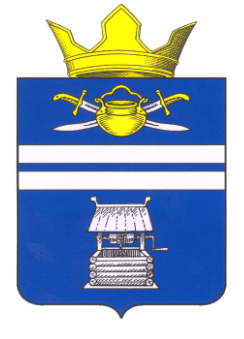 ВОЛГОГРАДСКАЯ ОБЛАСТЬКОТЕЛЬНИКОВСКИЙ МУНИЦИПАЛЬНЫЙ РАЙОНСОВЕТ НАРОДНЫХ ДЕПУТАТОВЧИЛЕКОВСКОГО СЕЛЬСКОГО ПОСЕЛЕНИЯтретьего созываРЕШЕНИЕОт 18.06.2019г.                                                                                     №138/164О назначении выборов депутатов Совета народных депутатов Чилековского сельского поселения Котельниковского муниципального района Волгоградской областиВ соответствии с пунктами 1-5 статьи 10 Закона Волгоградской области от 06.12.2006 года №1373-ОД «О выборах в органы местного самоуправления в Волгоградской области», и статьи 7 Устава Чилековского сельского поселения Котельниковского муниципального района Волгоградской области от 04.08.2014 г., Совет народных депутатов Чилековского сельского поселения Котельниковского муниципального района Волгоградской области третьего созыва РЕШИЛ:1. Назначить выборы депутатов Совета народных депутатов Чилековского сельского поселения Котельниковского муниципального района Волгоградской области по Чилековскому многомандатному избирательному округу № 10 на 08 сентября 2019 года.2. Решение опубликовать в МАУ «Редакция газеты «Искра».3. Направить настоящее решение в территориальную избирательную комиссию Котельниковского района Волгоградской области.4. Решение вступает в силу с момента его опубликования.Председатель Совета народных депутатовЧилековского сельского поселенияКотельниковского муниципального районаВолгоградской области                                                                                А.А.Авдеев